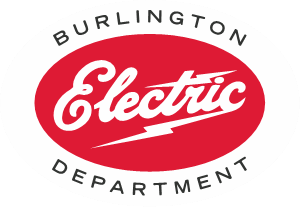 McNeil Generating Station Joint Owners’ Operating CommitteeMeetingJune 8, 202111 A.M.           TEAMSAgendaReview of Joint Owners’ Operating Committee Meeting Minutes of March 9, 2021 (Vote)Public ForumSummary of Operating and Generation Reports for March, April and May 2021. (Dave M.)Fuel Procurement Update (Betsy L.)Financial Review (Ying L.)McNeil Operating Statement (Ying L.)BED- G.M. Update (Darren S.)Plant Status, Operating/Maintenance Concerns (Dave M.)Other BusinessSchedule for Next MeetingAdjourn